College of Engineering And Technology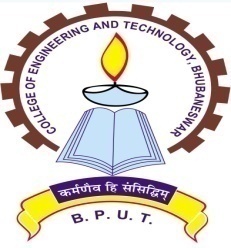 Techno campus, Ghatikia, PO : Mahalaxmivihar, Bhubaneswar-751029                Letter No. 597/CED                                         Date: 11/10/2017Quotation Call NoticeSealed quotations are invited from registered Printing press having valid GSTIN, PAN for printing of one Departmental Technical Magazine for Civil Department. Following information and terms/conditions are noted for the printing of the magazine. Printing will be done based on the soft copy of contents to be supplied by our office.1/4 demy size book of 64 pages inner B/W print with 64 GSM paper.  Extra Inner 4 pages Multicolor print with 130 GSM Art paper. Cover 4 pages multicolour print with 220 GSM paperTotal no of copies will be 300.Quoted cost should be inclusive of all taxes. Taxes should be mentioned separately in the quotation.All printed copies must be supplied within 15 days of issue of supply order. The amount will be released in form of cheque issued by our office after supply of the required copies without any printing defects.Printers may enquire about the specific information from our Office during office time related to the printing before submission of quotations. The authority reserves the right to cancel the supply order for printing without mentioning any valid reason.The last date submission of quotations is 26.10.2017 up to 4.00 PM addressing to the Principal, College of Engineering and Technology, Techno Campus, P.O. Mahalaxmivihar, Bhubaneswar- 751029 by Speed post/Registered post only. No hand delivery is accepted. The authority will not responsible for any postal delay. The quotations will not be received after scheduled date and time.   The authority reserves the right to reject any or all quotations without assigning any reason thereof.        Sd/-                                                                                                                                                                                                                                                                                                                                                 HODDeptt. Of Civil Engg.